	      Australian Capital Territory Remuneration Tribunal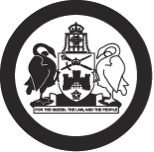 Determination 9 of 2017Part-time Public Office Holders – City Renewal Authority Boardmade under the Remuneration Tribunal Act 1995ACCOMPANYING STATEMENTBackground Section 10 of the Remuneration Tribunal Act 1995 (the Act) provides for the Remuneration Tribunal (the Tribunal) to inquire into and determine the remuneration, allowances and other entitlements to be paid to a person holding a position or appointment mentioned in schedule 1 of the Act, or specified in an instrument given to the Tribunal by the Chief Minister. On 24 March 2017, the Chief Minister requested that the Tribunal determine the remuneration, allowances and other entitlements to be granted to the positions of the 
City Renewal Authority Board.ConsiderationsThe Tribunal noted that the City Renewal Authority is a Territory Authority responsible for leading, managing and facilitating major redevelopment projects, as well as associated land acquisition and sales, within declared urban renewal precincts. The Tribunal considered information from a number of sources as part of its inquiry, including:national economic indicators including the Wage Price Index, Labour Force data, Average Weekly Earnings and the Consumer Price Index;economic forecasting; andadvice from officials representing the Chief Minister, Treasury and Economic Development Directorate who also provided comparative data in regard to the position of the City Renewal Authority. DecisionThe Tribunal determined remuneration of $70,000 per annum for the position of Chair of the City Renewal Authority Board, $56,000 per annum for the position of Deputy Chair of the City Renewal Authority Board and $37,500 per annum for the position of Member of the City Renewal Authority Board, with commencement on the date of legal effect of the Suburban Land Authority.The positions of Chair, Deputy Chair and Member will be included in the general Part-time Public Office Holder determination at the Tribunal’s 2017 Spring Review. April 2017	      	    Australian Capital Territory Remuneration TribunalDetermination 9 of 2017Part-time Public Office Holder – City Renewal Authority Board made under the Remuneration Tribunal Act 1995Commencement This instrument commences from the date of legal effect of the City Renewal Authority.Remuneration The City Renewal Authority Board shall be entitled to the following remuneration:Chair (per annum): $70,000Deputy Chair (per annum): $56,000Member (per annum): $37,500Other ConditionsAll conditions specified in Determination 12 of 2016 relating to Part-Time Public Office Holders will also apply to the Chair, Deputy Chair and Member, viz., clauses 3 to 9 inclusive.Ms Anne Cahill Lambert AM	Chair	.................................................................Dr Colin Adrian	Member	.................................................................Mr James Smythe PSM	Member	.................................................................April 2017